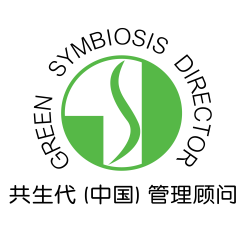       企业噪声管控与降噪技术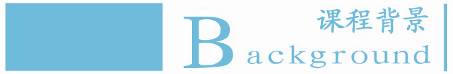 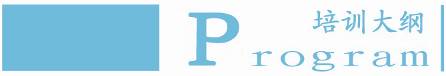 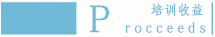 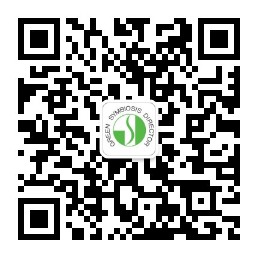 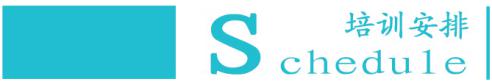 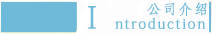 